Cardiff Met GP1 - Christmas ClassicNational Indoor Athletics CentreCardiff, GBR 13.12.15T15-Men & Women 60m Santa Sprints Male Santa World Record - Joe THORNTON, Bristol Uni, 7.27, 2014 Female Santa World Record - Rebecca CHAPMAN UWIC, 8.09, 2012Final Pos Bib Athlete Club Perf 1 Alex ATKINS (SENM) tbc 7.38 2 Omar ALAMI (SENM) University of Bristol 7.76 3 Will SAGE (SENM) Aberystwyth University 8.05  4 Amalia WESTERLUND (SENW) University of Bristol 8.67 5 Scott HUDSPITH (SENM) Aberystwyth University 8.99 6 Matt ATKIN (SENM) University of Bristol 9.35 7 Ceri JONES (SENW) tbc 9.43 8  Gary JONES (SENM) tbc 10.1660m h360m h360m h360m h360m h360m h360m h360m h360m h360m h360m h360m h360m h360m h360m h360m h360m h360m h360m h360m h360m h360m h360m h360m h3PosPerfNameAGAgeDOBCoachClubSBPB18.17iFrancesca AllenPBU20W1928.08.96Paul WalkerNorth Somerset/Cardiff Met Uni8.178.17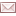 28.36iEllys ConnorPBU20W1613.02.99Blaenau Gwent8.368.3638.39iJade KinseyU20WAlistair KinseyTavistock/Cornwall Schs8.328.3148.40iLexus NdiwePBU20W1819.07.97Orion/UW Aberystwyth8.408.4058.43iRebecca CourtenaySENW2705.12.88Michael StrangeBristol & West/Cheltenham8.358.0668.47iAmalia WesterlundPBU20W1926.01.96Bristol Uni/Norway8.478.4779.07iLucy KevernPBU17W1622.10.99City of Plymouth9.079.07300m h4300m h4300m h4300m h4300m h4300m h4300m h4300m h4300m h4300m h4300m h4300m h4300m h4300m h4300m h4300m h4300m h4300m h4300m h4300m h4300m h4300m h4300m h4300m h4PosPerfNameAGAgeDOBCoachClubSBPB143.70iEmma PiatekSBU20W1808.03.97Bristol & West/Bristol Uni43.7041.63244.20iAmalia WesterlundPBU20W1926.01.96Bristol Uni/Norway44.2044.20344.69iLaura McArthurPBSENWCornwall44.6944.69HJ SWHJ SWHJ SWHJ SWHJ SWHJ SWHJ SWHJ SWHJ SWHJ SWHJ SWHJ SWHJ SWHJ SWHJ SWHJ SWHJ SWHJ SWHJ SWHJ SWHJ SWHJ SWHJ SWHJ SWPosPerfNameAGAgeDOBCoachClubSBPB11.63iKate LysonsSBSENW2410.05.91Sharon HeveranCardiff/Cardiff Met Uni1.631.7521.57iAimee-Leigh ClowesU20W1622.08.99Tavistock1.621.6231.54iAmalia WesterlundPBU20W1926.01.96Bristol Uni/Norway1.541.54